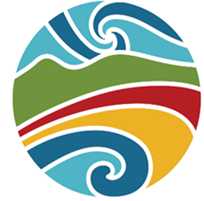 Lyall Bay School Sports Information2020‘Building the Best Learners –Waihangitia ngā Ākonga Tino Pai’ IntroductionAt Lyall Bay School, we encourage all children to take part in a wide range of sporting activities with the aim of enhancing our Taha Tinana (physical wellbeing), Taha Hinengaro (mental wellness), Taha Wairua (spiritual wellness) and Taha Whānau (social wellbeing).    We believe that involvement in physical activity and opportunities to take part in team situations:significantly enhances self-esteem mental and physical resiliencepersonal fitness and community connectiveness We greatly encourage parent and whānau involvement alongside your children and appreciate assistance in any way you can. This booklet aims to give you a general overview of the sporting opportunities and events at Lyall Bay School over the length of the year.  It aims to help you to make sporting decisions, as well as keeping you informed of up and coming events. We hope you find it helpful. 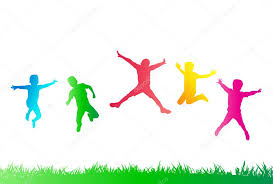 Ngā mihi Lyall Bay School Staff School Values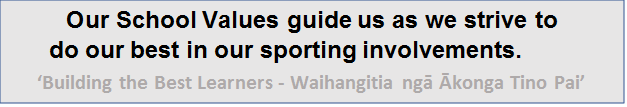 Manaaki/RespectHaving a strong positive sense of who we are and being confident in ourselves Valuing identity, language and culture through the way we speak           and act Caring for people, property, belongings and the environment through the way we act Pākiki/CuriosityHaving a sense of wonderment and an attitude of discovery  Whakapono/IntegrityBeing honest  Choosing words, thoughts and actions based on what is right rather than what is in it for ourselves  Hiranga/ExcellenceAiming high with perseverance and determination  Encouraging and modelling high expectation ContentsMajor School Events After School Sports  Eastern Zone Sports Events 2020 EASTERN ZONE SPORTS CALENDAR 2020Lyall Bay School Guidelines for Coaches Teachers’ Role in Sports  Processes for Information SharingInformation for Parent Coaches Our Code of ConductAttendance at Practices and Games Lyall Bay School Uniforms Medication  Transportation of children  Uniform and Equipment  Guidelines for Coaches Student ‘Sign up’ sheetParent ‘Expression of Interest’ formTransportation permission formMajor School EventsSchool Cross Country  Whole School Involvement​Term 2       Eastern Zone Cross Country Qualifications:  The top ​6​ runners from years 4-6 will be chosen.Eastern Zone Qualifications involve Y4-6 competitors only        Clothing:​ Appropriate footwear is vital   Venue:​  Lyall Bay Beach School Swimming Sports   Whole SchoolTerm 2Eastern Zone Swimming Qualifications:​   Children will be chosen during the school swimming sports based on their placing. The top 2 for each event per year group and gender qualify. The top 4 in the 25m freestyle qualify for the team relay per year group and gender.  Clothing:​ Togs, Towels, goggles, swim-cap (if needed)  Venue:​  Kilbirnie Aquatic Centre  School Athletics   Whole SchoolTerm 4Eastern Zone Athletics Qualifications:​   Children will be chosen during the school athletics based on their placing. Venue:​  Newtown Park  After School SportsFun Ferns Netball Y1 - 4Season: 			Term 1 & 4Venue:			Evans Bay IntermediateTeacher in charge:	Christine CowanEmail:			christinec@lyallbay.school.nzCost:			$30	Senior School NetballSeason: 			Term 2 & 3Venue:			Evans Bay IntermediateTeacher in charge:	Christine CowanEmail:			christinec@lyallbay.school.nzCost:			$60MiniballSeason: 			Term 2 and 3Venue:			ASB, KilbirnieTeacher in charge:	Christine CowanEmail:			christinec@lyallbay.school.nzCost:			Dependent on the numbers in each teamFlippaball Season: 			Term 1 & 4Venue:			Kilbirnie Aquatic CentreTeacher in charge:     Kirsten IsbisterEmail:			kirsten.isbister@lyallbay.school.nzCost:			         $25 + pool entry	FloorballSeason: 			Term 1 & 4Venue:			ASB, KilbirnieTeacher in charge:	Christine CowanParent in charge:	Louise JamesEmail:			lbsfloorball@gmail.com	Cost:			$40	Eastern Zones Events 2020The Eastern Zone events are inter-school events that take place during the term and run during school time.  The Eastern Zones Tournament events are usually for Y5 and 6 students and is dependent on the number of teams allowed to enter in an event.When Eastern Zone events are approaching, the teachers in charge will send out notices for expression of interest and permission.  Notices will also be on school apps, can be collected from the teacher in charge or can be emailed on request.Please note that in some cases, depending on venue, weather and numbers of competitors, there may be a cost for travel or team entries.Once a price has been set with all these factors in mind, refunds are unable to be given back if your child is unable to attend the event for any reason.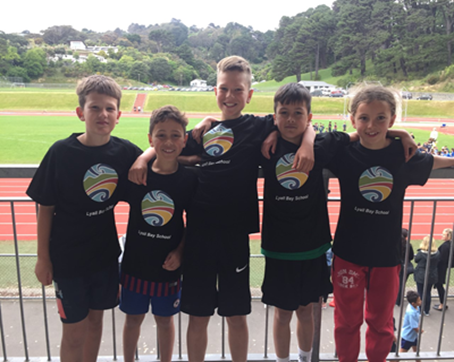 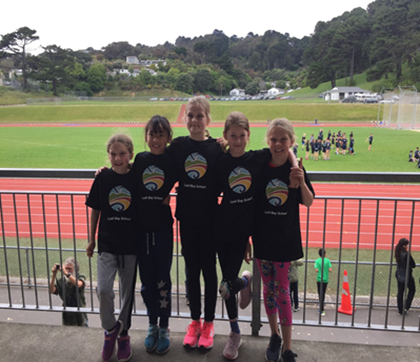 Eastern ZonesSports Calendar 2020Lyall Bay School Guidelines for CoachesEnsure that you have a list of parent contacts for your teamInform parents of game times and practices.  Start and finish practices on timeTreat all equipment with respect and care.  Look after your team gear and return at the end of the seasonBe aware that you are providing equal playing time for all children.  This will show the team that they are valued and will instil a greater team spirit in the players and in the team. If there are any discipline issues, please speak with the teacher overseeing the sport.If you are practicing on the school grounds after school, Kathy will be in the office for medical needs until around 4:30pmWe are very appreciative of our family members’ ongoing contributions to supporting a strong sporting community.  We would encourage all new families to Lyall Bay School to share your talents and time in helping to coach or manage a team.  Without the support of parents and extended family members we would be unable to offer these opportunities to our students.Your time and energy are very much the cornerstone of Lyall Bay School being able to enter in a variety of local sporting competitions.If you would like to be added to a list of potential parents for coaching and managing of a team, please contact: christinec@lyallbay.school.nz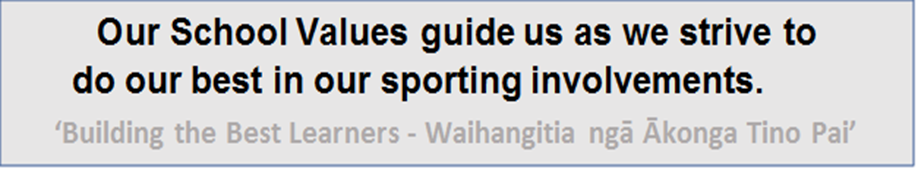 Manaaki/Respect - Whakapono/Integrity - Hiranga/Excellence - Pākiki/CuriosityLyall Bay School Information for ParentsTeachers’ RoleFor each sport, there will be a teacher designated to run the sport.  The teacher will provide the initial information and will send out a ‘sign up’ form for expression of interest.  The teacher will gather information, create the teams and then help coaches with initial coordination of the sport.  *All teams must be entered through the school by the teacher in charge.Processes for Information For Students: Assemblies -> Sports Notice Board -> Meetings -> Notices for homeFor Teachers: Hero Notices-> Classroom notices -> Staff meetings For Parents: Facebook -> School App -> Hero Notices -> Notices home *All payments for participation are due at the return of the student ‘sign up sheet’ unless a date is stated otherwise.Information for Parent CoachesThe responsibility is on the parents to coach and manage school teams.  We suggest that the coach meet with the teacher overseeing the sport, prior to the season starting, during and at the end of the season.  It is a good way for everyone to be aware of what is happening and how the children achieved and participated.   If we do not have parents offer to coach or manage a team, the sport may not be offered for that term.  One option is if a parent offers to take the role of manager and organises a weekly roster where parents could share the supervision of children at a game.  This is a great way to share the time and effort that these roles take.Our Code of Conduct Our main role is to provide a safe and positive environment for our Lyall Bay students to experience a variety of sporting opportunities.Please show ‘Respect’ at all times in your involvement.  Show respect for the coach, the umpires and the decisions made.  We all have the wellbeing of our children at the forefront of our thinking.Please enable the coach to coach the team prior to, during, at intervals and after the game.  This is important that the relationship between the coach and the team is respected.Attendance of practices and gamesChildren are expected at ALL practices and games.  It is good practice and an expectation to arrive for games around 20 mins earlier than the stated game time.  This allows for the coach and team to be fully prepared before the start of the game and to commence the game feeling calm and ready to compete.   It is also time for any specific advice to be given to the team or individuals prior to game time.  Please make sure you have a contingency plan for your child if the practice is cancelled due to weather.Lyall Bay Sports UniformsWhen attending Interschool Competitions during and after school, including all Eastern Zones Events, participants will wear a Lyall Bay School t-shirt and plain black shorts.Lyall Bay School t-shirts can be purchased from the school office for $35.Plain black shorts can be purchased from the Warehouse at very little cost.*Please name all your child’s clothing.MedicationIt is important to ensure that the coach is aware of any medical needs for your child.  Children must have all necessary medical equipment with them at practices and games.  Please ensure that the child is well versed in caring for their needs and that the coach and teacher in charge is aware of where medicines are kept.  ie: asthma inhaler is in the front pocket of the bag and the bag is clearly labelled OR the child could have a practice of giving his/her named asthma inhaler to the coach prior to each practice or game.Transportation of childrenFamilies need to ensure that their children are at all practices and games.  All children should be collected at the correct time.  If a child is to go home with another family or the child is meant to walk home, please send a note or text to the coach. The safety of the children is paramount.Manaaki/Respect - Whakapono/Integrity - Hiranga/Excellence - Pākiki/CuriosityBuilding the Best Learners   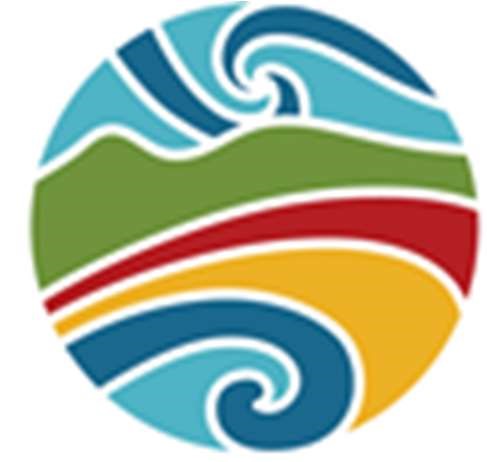 Waihangatia ngā Ākonga Tino Pai Student Sign-up Sheet for Team SportDate:Your child has expressed an interest in joining the school _____________________________ teams this term.To be part of the school teams, please return this form by _________________________.  (There will be no addition to the teams after the date stated.)Competition Name:Date of commencement:Year Level for eligibility:Day:Venue:Duration:Cost per player:(All payments MUST be in by ____________________ for placement in a team.) Ngā mihiMiss Cowan--------------------------------------------------------------------------------------------------------------------------I give permission for my child __________________________________ to play in the Lyall Bay School ________________________________teams.I have paid ______________ to the office or Kindo account for inclusion in a team.  Yes/NoI understand that if payment is not received by ___________ my child will not be in a team.  Parent signature for permission: __________________________________Parent contact number:  ________________________________________Parent email:    _______________________________________________Building the Best Learners   Waihangatia ngā Ākonga Tino Pai Expression of Interest form for Parent Volunteer in SportDate: We are very fortunate to have many opportunities to be involved in a range of sport within our school.  Our focus sports at Lyall Bay School are:NetballMiniballFlippaballFloorballThese sports have set terms that they run which are covered in ‘The 2020 Sports Booklet’We have many opportunities to attend sporting tournaments throughout the year.   The Eastern Zone events and whole school events being our priority tournaments as part of the Eastern Zones Cluster.  We are very reliant on parent help to allow us to enter teams and attend these events.  If you are interested in volunteering as a coach, manager, contact person or able to support at one day events for Eastern Zone Tournaments, we would love to hear from you.  Your time and expertise are greatly appreciated.  Please fill in and return the form below to the school office or Miss Cowan in M2.  Ngā mihiMiss Christine Cowan(Lyall Bay School Sports Co-ordinator)--------------------------------------------------------------------------------------------------------------------------I can help with ________________ (coaching/managing/transportation/umpiring or other)I have expertise in __________________________ (Please state your sport of preference)Parent mobile number: ______________________Parent email: ______________________________SPORTVENUEDATE/SWEEK   TERM 1TERM 1TERM 1TERM 1Kiwi CricketMiramar Park        March4Futsal  ASB  Sports Centre (Y5/6)March7Futsal  ASB Sports Centre (Intermediate)25 March7TERM 2TERM 2TERM 2TERM 2NetballASB Sports Centre13 May 3Cross-country     Eastern Zone          27 May(pp 3 June)56TERM 3TERM 3TERM 3TERM 3FloorballASB Centre (Y5/6/7)12 Aug4SwimmingAquatic Centre2 Sept7Swimming PSWAquatic Centre17 SeptTERM 4TERM 4TERM 4TERM 4AthleticsNewtown4 Nov (pp11 Nov)4Miniball     ASB Sports Centre        2 Dec58Building the Best Learners   Waihangatia ngā Ākonga Tino Pai Transportation Permission Slip12. EOTC Drivers and Passenger Permission formBuilding the Best Learners   Waihangatia ngā Ākonga Tino Pai Transportation Permission Slip12. EOTC Drivers and Passenger Permission formBuilding the Best Learners   Waihangatia ngā Ākonga Tino Pai Transportation Permission Slip12. EOTC Drivers and Passenger Permission formBuilding the Best Learners   Waihangatia ngā Ākonga Tino Pai Transportation Permission Slip12. EOTC Drivers and Passenger Permission formBuilding the Best Learners   Waihangatia ngā Ākonga Tino Pai Transportation Permission Slip12. EOTC Drivers and Passenger Permission formBuilding the Best Learners   Waihangatia ngā Ākonga Tino Pai Transportation Permission Slip12. EOTC Drivers and Passenger Permission formBuilding the Best Learners   Waihangatia ngā Ākonga Tino Pai Transportation Permission Slip12. EOTC Drivers and Passenger Permission formBuilding the Best Learners   Waihangatia ngā Ākonga Tino Pai Transportation Permission Slip12. EOTC Drivers and Passenger Permission formBuilding the Best Learners   Waihangatia ngā Ākonga Tino Pai Transportation Permission Slip12. EOTC Drivers and Passenger Permission formComplete one or more of the following and return to the office or the teacher in charge of the Sporting Event.Complete one or more of the following and return to the office or the teacher in charge of the Sporting Event.Complete one or more of the following and return to the office or the teacher in charge of the Sporting Event.Complete one or more of the following and return to the office or the teacher in charge of the Sporting Event.Complete one or more of the following and return to the office or the teacher in charge of the Sporting Event.Complete one or more of the following and return to the office or the teacher in charge of the Sporting Event.byA. Permission to travel in a private vehicle driven by a staff member, or volunteerA. Permission to travel in a private vehicle driven by a staff member, or volunteerA. Permission to travel in a private vehicle driven by a staff member, or volunteerA. Permission to travel in a private vehicle driven by a staff member, or volunteerA. Permission to travel in a private vehicle driven by a staff member, or volunteerA. Permission to travel in a private vehicle driven by a staff member, or volunteerA. Permission to travel in a private vehicle driven by a staff member, or volunteerA. Permission to travel in a private vehicle driven by a staff member, or volunteerA. Permission to travel in a private vehicle driven by a staff member, or volunteerI give permission for my childI give permission for my childI give permission for my childTo travel in a car driven byTo travel in a car driven byTo travel in a car driven byFor thetrip toDateSigned by parent/guardianSigned by parent/guardianDateNameB.. Permission for an adult driver on an EOTC eventPrivacy Statement:Please note: the personal information being collected on this form is for the purpose of running EOTC events. It won’t be used or disclosed for any other purpose except in accordance with the Privacy Act 1993. You have the right under that Act to access and seek correction of the information from the school.Signed:                                                                                       Dated: